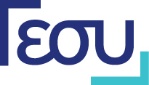 Αρ. Ανακοίνωσης: ISALLIED20210426                                                                                                    Υπηρεσίες Φροντίδας Υγείας από Άλλους Επαγγελματίες Υγείας, Νοσηλευτές και ΜαίεςΟ Οργανισμός Ασφάλισης Υγείας επιθυμεί να υπενθυμίσει τους παροχείς και τα νοσηλευτήρια ότι οι υπηρεσίες που παρέχονται κατά τη διάρκεια νοσηλείας δικαιούχου σε νοσηλευτήριο, συμπεριλαμβανομένων και των υπηρεσιών από Νοσηλευτές, Μαίες και ‘Αλλους Επαγγελματίες Υγείας, αποζημιώνονται σύμφωνα με το σύστημα κωδικοποίησης DRG στο οποίο και περιλαμβάνονται. Δεν επιτρέπεται η ταυτόχρονη υποβολή απαίτησης αποζημίωσης για τέτοιες υπηρεσίες, βάση των καταλόγων δραστηριοτήτων που περιλαμβάνονται στην εξωνοσοκομειακή φροντίδα.Σε περίπτωση που διαπιστώνονται περιπτώσεις υποβολής απαιτήσεων βάσει των καταλόγων εξωνοσοκομειακών δραστηριότητων οι οποίες αφορούν δραστηριότητες που παρασχέθηκαν κατά τη διάρκεια νοσηλείας, οι σχετικές απαιτήσεις θα απορρίπτονται χωρίς προηγούμενη προειδοποίηση.26 Απριλίου 2021ΟΡΓΑΝΙΣΜΟΣ ΑΣΦΑΛΙΣΗΣ ΥΓΕΙΑΣ 